OBEC Veľké Blahovo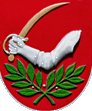 Dodatok č. 1 kVŠEOBECNE    ZÁVÄZNÉMU    NARIADENIU                                            č. 4/ 2020o miestnom poplatku za rozvojNávrh vyvesený dňa:   15.11.2021                 zvesený dňa : 29.11.2021Dodatok č. 1 schválený Obecným zastupiteľstvom vo Veľkom Blahovedňa: 29.11.2021  č. uznesenia: 25/2021/211Schválený Dodatok č. 1 k VZN vyvesený na úradnej tabuli dňa: 30.11.2021 zvesený dňa:15.12.2021Dodatok k VZN nadobúda účinnosť dňom: 01.01.2022Podané námietky: žiadneObecné zastupiteľstvo obce Veľké Blahovo na základe ustanovení § 6 ods. 1 zákona Slovenskej národnej rady č. 369/1990 Zb. o obecnom zriadení v znení neskorších právnych predpisov v spojení s § 2 zákona NR SR č. 447/2016 Z.z.  o miestnom poplatku za rozvoj a o zmene a doplnení niektorých zákonov v znení neskorších predpisov v y d á v a tento Dodatok k VZN č. 4/2020 o miestnom poplatku za rozvoj.Ruší sa § 2 Sadzba poplatku a nahrádza sa novým znením a to: (1) Sadzba poplatku na stavby, ktoré sú predmetom poplatku v katastrálnom území Veľké Blahovo sa ustanovuje za každý aj začatý m2 podlahovej plochy nadzemnej časti stavby vo výškea) pre stavby na bývanie2) 10,00 EURb) pre stavby na pôdohospodársku produkciu, skleníky, stavby pre vodné hospodárstvo, stavby využívané na skladovanie vlastnej pôdohospodárskej produkcie vrátane stavieb na vlastnú administratívu 10,00 EURc) pre priemyselné stavby a stavby využívané na skladovanie vrátane stavieb na vlastnú administratívu 10,00 EURd) pre stavby na ostatné podnikanie a na zárobkovú činnosť, stavby využívané na skladovanie a administratívu súvisiacu s ostatným podnikaním a so zárobkovou činnosťou 10,00 EURe) pre ostatné stavby 10,00 EUR.Tento Dodatok č. 1 k VZN č. 4/2020 bol schválený na zasadnutí Obecného zastupiteľstva dňa 29.11.2021 uznesením č. 25/2021/211.Tento Dodatok č. 1 k Všeobecne záväznému nariadeniu č. 4/2020 nadobúda účinnosť dňom: 1.1.2022.Vo Veľkom Blahove, dňa 11.11.2021       Júlia Gányovicsovástarostka obce